Firma:Firma:Betriebsanweisunggemäß §§ 4, 9, 12 ArbSchG, § 9 BetrSichV, § 3 VSG 1.1Betriebsanweisunggemäß §§ 4, 9, 12 ArbSchG, § 9 BetrSichV, § 3 VSG 1.1Betriebsanweisunggemäß §§ 4, 9, 12 ArbSchG, § 9 BetrSichV, § 3 VSG 1.1Betriebsanweisunggemäß §§ 4, 9, 12 ArbSchG, § 9 BetrSichV, § 3 VSG 1.1Betriebsanweisunggemäß §§ 4, 9, 12 ArbSchG, § 9 BetrSichV, § 3 VSG 1.1Firma:Firma:Arbeitsplattform an Erdbaumaschinen Arbeitsplattform an Erdbaumaschinen Arbeitsplattform an Erdbaumaschinen Arbeitsplattform an Erdbaumaschinen Arbeitsplattform an Erdbaumaschinen Gefahren für den Menschen Gefahren für den Menschen Gefahren für den Menschen Gefahren für den Menschen Gefahren für den Menschen Gefahren für den Menschen Gefahren für den Menschen Gefahren durch herabfallende Gegenstände bei Aufenthalt im GefahrenbereichQuetschgefahr an hydraulisch bewegten Teilen sowie am ArbeitskorbAustritt von Hydrauliköl unter hohem Druck im Falle defekter HydraulikschläucheStromübertritt bei Kontakt mit stromführenden TeilenUmsturz durch nicht standsichere Aufstellung bzw. Herausstürzen aus der ArbeitsplattformUnfallgefahr durch Abrutschen beim Auf-/Absteigen und AbspringenGefahren durch herabfallende Gegenstände bei Aufenthalt im GefahrenbereichQuetschgefahr an hydraulisch bewegten Teilen sowie am ArbeitskorbAustritt von Hydrauliköl unter hohem Druck im Falle defekter HydraulikschläucheStromübertritt bei Kontakt mit stromführenden TeilenUmsturz durch nicht standsichere Aufstellung bzw. Herausstürzen aus der ArbeitsplattformUnfallgefahr durch Abrutschen beim Auf-/Absteigen und AbspringenGefahren durch herabfallende Gegenstände bei Aufenthalt im GefahrenbereichQuetschgefahr an hydraulisch bewegten Teilen sowie am ArbeitskorbAustritt von Hydrauliköl unter hohem Druck im Falle defekter HydraulikschläucheStromübertritt bei Kontakt mit stromführenden TeilenUmsturz durch nicht standsichere Aufstellung bzw. Herausstürzen aus der ArbeitsplattformUnfallgefahr durch Abrutschen beim Auf-/Absteigen und AbspringenGefahren durch herabfallende Gegenstände bei Aufenthalt im GefahrenbereichQuetschgefahr an hydraulisch bewegten Teilen sowie am ArbeitskorbAustritt von Hydrauliköl unter hohem Druck im Falle defekter HydraulikschläucheStromübertritt bei Kontakt mit stromführenden TeilenUmsturz durch nicht standsichere Aufstellung bzw. Herausstürzen aus der ArbeitsplattformUnfallgefahr durch Abrutschen beim Auf-/Absteigen und AbspringenGefahren durch herabfallende Gegenstände bei Aufenthalt im GefahrenbereichQuetschgefahr an hydraulisch bewegten Teilen sowie am ArbeitskorbAustritt von Hydrauliköl unter hohem Druck im Falle defekter HydraulikschläucheStromübertritt bei Kontakt mit stromführenden TeilenUmsturz durch nicht standsichere Aufstellung bzw. Herausstürzen aus der ArbeitsplattformUnfallgefahr durch Abrutschen beim Auf-/Absteigen und AbspringenGefahren durch herabfallende Gegenstände bei Aufenthalt im GefahrenbereichQuetschgefahr an hydraulisch bewegten Teilen sowie am ArbeitskorbAustritt von Hydrauliköl unter hohem Druck im Falle defekter HydraulikschläucheStromübertritt bei Kontakt mit stromführenden TeilenUmsturz durch nicht standsichere Aufstellung bzw. Herausstürzen aus der ArbeitsplattformUnfallgefahr durch Abrutschen beim Auf-/Absteigen und Abspringen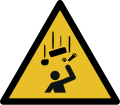 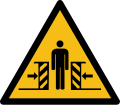 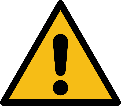 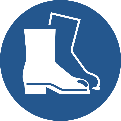 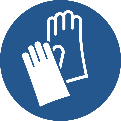 	Schutzmaßnahmen und Verhaltensregeln	Schutzmaßnahmen und Verhaltensregeln	Schutzmaßnahmen und Verhaltensregeln	Schutzmaßnahmen und Verhaltensregeln	Schutzmaßnahmen und Verhaltensregeln	Schutzmaßnahmen und VerhaltensregelnVor jeder Inbetriebnahme Funktions- und Sichtkontrolle auf verkehrs- und betriebssicheren Zustand: Sicherheitseinrichtungen (Rohrbruchsicherung, Drosselung, Arretierung, Kippzylinder) am Trägerfahrzeug auf Vollständigkeit überprüfen (Kipplast beachten).Bedienung der Arbeitsbühne nur durch besonders unterwiesene, vom Unternehmer schriftlich beauftragte und nachgewiesen befähigte Personen, die mindestens 18 Jahre alt sind.Dauerhafter Sichtkontakt zwischen Bedienperson (Erdbaumaschine) und dem Plattformpersonal.Beim Arbeiten den Gefahrenbereich von Personen freihalten.Bei Arbeiten im öffentlichen Verkehrsraum ist die Arbeitsstelle zu sichern.Sicherheitsabstand zu elektrischen Freileitungen einhalten oder Freileitungen durch Energieversorger freischalten lassen.Die maximale Belastung der Arbeitsplattform beachten inkl. Material und Werkzeug.Standplatz auf der Plattform nicht erhöhen, nicht herausbeugen. PSA gegen Absturz verwenden.Bei Hubhöhen über 3 m zur Standfläche sind zusätzliche Sicherheitseinrichtungen und Baumusterprüfungen erforderlich (Rohrbruchsicherung, Drosselung, Arretierung, Kippzylinder).Aufsetzen der Arbeitsbühne vermeiden (z. B. Aufsetzen in der Baumkrone bei Baumarbeiten).Das Trägergerät darf nicht verlassen oder verfahren werden, solange die Plattform besetzt ist.Vor jeder Inbetriebnahme Funktions- und Sichtkontrolle auf verkehrs- und betriebssicheren Zustand: Sicherheitseinrichtungen (Rohrbruchsicherung, Drosselung, Arretierung, Kippzylinder) am Trägerfahrzeug auf Vollständigkeit überprüfen (Kipplast beachten).Bedienung der Arbeitsbühne nur durch besonders unterwiesene, vom Unternehmer schriftlich beauftragte und nachgewiesen befähigte Personen, die mindestens 18 Jahre alt sind.Dauerhafter Sichtkontakt zwischen Bedienperson (Erdbaumaschine) und dem Plattformpersonal.Beim Arbeiten den Gefahrenbereich von Personen freihalten.Bei Arbeiten im öffentlichen Verkehrsraum ist die Arbeitsstelle zu sichern.Sicherheitsabstand zu elektrischen Freileitungen einhalten oder Freileitungen durch Energieversorger freischalten lassen.Die maximale Belastung der Arbeitsplattform beachten inkl. Material und Werkzeug.Standplatz auf der Plattform nicht erhöhen, nicht herausbeugen. PSA gegen Absturz verwenden.Bei Hubhöhen über 3 m zur Standfläche sind zusätzliche Sicherheitseinrichtungen und Baumusterprüfungen erforderlich (Rohrbruchsicherung, Drosselung, Arretierung, Kippzylinder).Aufsetzen der Arbeitsbühne vermeiden (z. B. Aufsetzen in der Baumkrone bei Baumarbeiten).Das Trägergerät darf nicht verlassen oder verfahren werden, solange die Plattform besetzt ist.Vor jeder Inbetriebnahme Funktions- und Sichtkontrolle auf verkehrs- und betriebssicheren Zustand: Sicherheitseinrichtungen (Rohrbruchsicherung, Drosselung, Arretierung, Kippzylinder) am Trägerfahrzeug auf Vollständigkeit überprüfen (Kipplast beachten).Bedienung der Arbeitsbühne nur durch besonders unterwiesene, vom Unternehmer schriftlich beauftragte und nachgewiesen befähigte Personen, die mindestens 18 Jahre alt sind.Dauerhafter Sichtkontakt zwischen Bedienperson (Erdbaumaschine) und dem Plattformpersonal.Beim Arbeiten den Gefahrenbereich von Personen freihalten.Bei Arbeiten im öffentlichen Verkehrsraum ist die Arbeitsstelle zu sichern.Sicherheitsabstand zu elektrischen Freileitungen einhalten oder Freileitungen durch Energieversorger freischalten lassen.Die maximale Belastung der Arbeitsplattform beachten inkl. Material und Werkzeug.Standplatz auf der Plattform nicht erhöhen, nicht herausbeugen. PSA gegen Absturz verwenden.Bei Hubhöhen über 3 m zur Standfläche sind zusätzliche Sicherheitseinrichtungen und Baumusterprüfungen erforderlich (Rohrbruchsicherung, Drosselung, Arretierung, Kippzylinder).Aufsetzen der Arbeitsbühne vermeiden (z. B. Aufsetzen in der Baumkrone bei Baumarbeiten).Das Trägergerät darf nicht verlassen oder verfahren werden, solange die Plattform besetzt ist.Vor jeder Inbetriebnahme Funktions- und Sichtkontrolle auf verkehrs- und betriebssicheren Zustand: Sicherheitseinrichtungen (Rohrbruchsicherung, Drosselung, Arretierung, Kippzylinder) am Trägerfahrzeug auf Vollständigkeit überprüfen (Kipplast beachten).Bedienung der Arbeitsbühne nur durch besonders unterwiesene, vom Unternehmer schriftlich beauftragte und nachgewiesen befähigte Personen, die mindestens 18 Jahre alt sind.Dauerhafter Sichtkontakt zwischen Bedienperson (Erdbaumaschine) und dem Plattformpersonal.Beim Arbeiten den Gefahrenbereich von Personen freihalten.Bei Arbeiten im öffentlichen Verkehrsraum ist die Arbeitsstelle zu sichern.Sicherheitsabstand zu elektrischen Freileitungen einhalten oder Freileitungen durch Energieversorger freischalten lassen.Die maximale Belastung der Arbeitsplattform beachten inkl. Material und Werkzeug.Standplatz auf der Plattform nicht erhöhen, nicht herausbeugen. PSA gegen Absturz verwenden.Bei Hubhöhen über 3 m zur Standfläche sind zusätzliche Sicherheitseinrichtungen und Baumusterprüfungen erforderlich (Rohrbruchsicherung, Drosselung, Arretierung, Kippzylinder).Aufsetzen der Arbeitsbühne vermeiden (z. B. Aufsetzen in der Baumkrone bei Baumarbeiten).Das Trägergerät darf nicht verlassen oder verfahren werden, solange die Plattform besetzt ist.Vor jeder Inbetriebnahme Funktions- und Sichtkontrolle auf verkehrs- und betriebssicheren Zustand: Sicherheitseinrichtungen (Rohrbruchsicherung, Drosselung, Arretierung, Kippzylinder) am Trägerfahrzeug auf Vollständigkeit überprüfen (Kipplast beachten).Bedienung der Arbeitsbühne nur durch besonders unterwiesene, vom Unternehmer schriftlich beauftragte und nachgewiesen befähigte Personen, die mindestens 18 Jahre alt sind.Dauerhafter Sichtkontakt zwischen Bedienperson (Erdbaumaschine) und dem Plattformpersonal.Beim Arbeiten den Gefahrenbereich von Personen freihalten.Bei Arbeiten im öffentlichen Verkehrsraum ist die Arbeitsstelle zu sichern.Sicherheitsabstand zu elektrischen Freileitungen einhalten oder Freileitungen durch Energieversorger freischalten lassen.Die maximale Belastung der Arbeitsplattform beachten inkl. Material und Werkzeug.Standplatz auf der Plattform nicht erhöhen, nicht herausbeugen. PSA gegen Absturz verwenden.Bei Hubhöhen über 3 m zur Standfläche sind zusätzliche Sicherheitseinrichtungen und Baumusterprüfungen erforderlich (Rohrbruchsicherung, Drosselung, Arretierung, Kippzylinder).Aufsetzen der Arbeitsbühne vermeiden (z. B. Aufsetzen in der Baumkrone bei Baumarbeiten).Das Trägergerät darf nicht verlassen oder verfahren werden, solange die Plattform besetzt ist.Vor jeder Inbetriebnahme Funktions- und Sichtkontrolle auf verkehrs- und betriebssicheren Zustand: Sicherheitseinrichtungen (Rohrbruchsicherung, Drosselung, Arretierung, Kippzylinder) am Trägerfahrzeug auf Vollständigkeit überprüfen (Kipplast beachten).Bedienung der Arbeitsbühne nur durch besonders unterwiesene, vom Unternehmer schriftlich beauftragte und nachgewiesen befähigte Personen, die mindestens 18 Jahre alt sind.Dauerhafter Sichtkontakt zwischen Bedienperson (Erdbaumaschine) und dem Plattformpersonal.Beim Arbeiten den Gefahrenbereich von Personen freihalten.Bei Arbeiten im öffentlichen Verkehrsraum ist die Arbeitsstelle zu sichern.Sicherheitsabstand zu elektrischen Freileitungen einhalten oder Freileitungen durch Energieversorger freischalten lassen.Die maximale Belastung der Arbeitsplattform beachten inkl. Material und Werkzeug.Standplatz auf der Plattform nicht erhöhen, nicht herausbeugen. PSA gegen Absturz verwenden.Bei Hubhöhen über 3 m zur Standfläche sind zusätzliche Sicherheitseinrichtungen und Baumusterprüfungen erforderlich (Rohrbruchsicherung, Drosselung, Arretierung, Kippzylinder).Aufsetzen der Arbeitsbühne vermeiden (z. B. Aufsetzen in der Baumkrone bei Baumarbeiten).Das Trägergerät darf nicht verlassen oder verfahren werden, solange die Plattform besetzt ist.Verhalten bei StörungenVerhalten bei StörungenVerhalten bei StörungenVerhalten bei StörungenVerhalten bei StörungenVerhalten bei StörungenVerhalten bei StörungenBei Betriebsstörungen den Kraftantrieb abstellen und Stillstand aller Maschinenteile abwarten. – Bei Umsturzgefahr in der Arbeitsplattform verbleiben.Vor Entstörungsarbeiten Zündschlüssel abziehen, Hydraulikleitungen drucklos machen und die Hubeinrichtung abstützen.Bei Störungen des Antriebs diesen abkühlen lassen.Bei Kontakt mit Freileitungen (Stromübertritt) die Arbeitsplattform aus dem Gefahrenbereich der Freileitung schwenken. Ist dies nicht möglich, Arbeitsmaschine nicht verlassen und Personen aus dem Gefahrenbereich fernhalten.Vorgesetzte informieren.Entstörungsarbeiten dürfen nur von fachkundigen Personen durchgeführt werden.Bei Betriebsstörungen den Kraftantrieb abstellen und Stillstand aller Maschinenteile abwarten. – Bei Umsturzgefahr in der Arbeitsplattform verbleiben.Vor Entstörungsarbeiten Zündschlüssel abziehen, Hydraulikleitungen drucklos machen und die Hubeinrichtung abstützen.Bei Störungen des Antriebs diesen abkühlen lassen.Bei Kontakt mit Freileitungen (Stromübertritt) die Arbeitsplattform aus dem Gefahrenbereich der Freileitung schwenken. Ist dies nicht möglich, Arbeitsmaschine nicht verlassen und Personen aus dem Gefahrenbereich fernhalten.Vorgesetzte informieren.Entstörungsarbeiten dürfen nur von fachkundigen Personen durchgeführt werden.Bei Betriebsstörungen den Kraftantrieb abstellen und Stillstand aller Maschinenteile abwarten. – Bei Umsturzgefahr in der Arbeitsplattform verbleiben.Vor Entstörungsarbeiten Zündschlüssel abziehen, Hydraulikleitungen drucklos machen und die Hubeinrichtung abstützen.Bei Störungen des Antriebs diesen abkühlen lassen.Bei Kontakt mit Freileitungen (Stromübertritt) die Arbeitsplattform aus dem Gefahrenbereich der Freileitung schwenken. Ist dies nicht möglich, Arbeitsmaschine nicht verlassen und Personen aus dem Gefahrenbereich fernhalten.Vorgesetzte informieren.Entstörungsarbeiten dürfen nur von fachkundigen Personen durchgeführt werden.Bei Betriebsstörungen den Kraftantrieb abstellen und Stillstand aller Maschinenteile abwarten. – Bei Umsturzgefahr in der Arbeitsplattform verbleiben.Vor Entstörungsarbeiten Zündschlüssel abziehen, Hydraulikleitungen drucklos machen und die Hubeinrichtung abstützen.Bei Störungen des Antriebs diesen abkühlen lassen.Bei Kontakt mit Freileitungen (Stromübertritt) die Arbeitsplattform aus dem Gefahrenbereich der Freileitung schwenken. Ist dies nicht möglich, Arbeitsmaschine nicht verlassen und Personen aus dem Gefahrenbereich fernhalten.Vorgesetzte informieren.Entstörungsarbeiten dürfen nur von fachkundigen Personen durchgeführt werden.Bei Betriebsstörungen den Kraftantrieb abstellen und Stillstand aller Maschinenteile abwarten. – Bei Umsturzgefahr in der Arbeitsplattform verbleiben.Vor Entstörungsarbeiten Zündschlüssel abziehen, Hydraulikleitungen drucklos machen und die Hubeinrichtung abstützen.Bei Störungen des Antriebs diesen abkühlen lassen.Bei Kontakt mit Freileitungen (Stromübertritt) die Arbeitsplattform aus dem Gefahrenbereich der Freileitung schwenken. Ist dies nicht möglich, Arbeitsmaschine nicht verlassen und Personen aus dem Gefahrenbereich fernhalten.Vorgesetzte informieren.Entstörungsarbeiten dürfen nur von fachkundigen Personen durchgeführt werden.Bei Betriebsstörungen den Kraftantrieb abstellen und Stillstand aller Maschinenteile abwarten. – Bei Umsturzgefahr in der Arbeitsplattform verbleiben.Vor Entstörungsarbeiten Zündschlüssel abziehen, Hydraulikleitungen drucklos machen und die Hubeinrichtung abstützen.Bei Störungen des Antriebs diesen abkühlen lassen.Bei Kontakt mit Freileitungen (Stromübertritt) die Arbeitsplattform aus dem Gefahrenbereich der Freileitung schwenken. Ist dies nicht möglich, Arbeitsmaschine nicht verlassen und Personen aus dem Gefahrenbereich fernhalten.Vorgesetzte informieren.Entstörungsarbeiten dürfen nur von fachkundigen Personen durchgeführt werden.Bei Betriebsstörungen den Kraftantrieb abstellen und Stillstand aller Maschinenteile abwarten. – Bei Umsturzgefahr in der Arbeitsplattform verbleiben.Vor Entstörungsarbeiten Zündschlüssel abziehen, Hydraulikleitungen drucklos machen und die Hubeinrichtung abstützen.Bei Störungen des Antriebs diesen abkühlen lassen.Bei Kontakt mit Freileitungen (Stromübertritt) die Arbeitsplattform aus dem Gefahrenbereich der Freileitung schwenken. Ist dies nicht möglich, Arbeitsmaschine nicht verlassen und Personen aus dem Gefahrenbereich fernhalten.Vorgesetzte informieren.Entstörungsarbeiten dürfen nur von fachkundigen Personen durchgeführt werden.	Verhalten bei Unfällen, Erste Hilfe	Verhalten bei Unfällen, Erste Hilfe	Verhalten bei Unfällen, Erste Hilfe	Verhalten bei Unfällen, Erste Hilfe	Verhalten bei Unfällen, Erste HilfeNotruf 112Notruf 112Standort Telefon:Ersthelfer:Ersthelfer:Ersthelfer:Standort Verbandkasten:
     Standort Verbandkasten:
     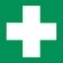 Ruhe bewahren, Unfallstelle sichern, eigene Sicherheit beachten!Notruf veranlassen (112)!Maschine abschalten und Verletzten ggf. aus dem Gefahrenbereich retten!Erste Hilfe leisten!Vitalfunktionen prüfen und lebensrettende Maßnahmen (Seitenlage, Wiederbelebung usw.) einleiten.Bei bedrohlichen Blutungen: Verletztes Körperteil wenn möglich hochhalten und Blutung stillen (Tuch auf die Wundstelle drücken, ggf. Druckverband anlegen). Entstehungsbrände mit geeignetem Löschmittel bekämpfen – Notruf 112!Ruhe bewahren, Unfallstelle sichern, eigene Sicherheit beachten!Notruf veranlassen (112)!Maschine abschalten und Verletzten ggf. aus dem Gefahrenbereich retten!Erste Hilfe leisten!Vitalfunktionen prüfen und lebensrettende Maßnahmen (Seitenlage, Wiederbelebung usw.) einleiten.Bei bedrohlichen Blutungen: Verletztes Körperteil wenn möglich hochhalten und Blutung stillen (Tuch auf die Wundstelle drücken, ggf. Druckverband anlegen). Entstehungsbrände mit geeignetem Löschmittel bekämpfen – Notruf 112!Ruhe bewahren, Unfallstelle sichern, eigene Sicherheit beachten!Notruf veranlassen (112)!Maschine abschalten und Verletzten ggf. aus dem Gefahrenbereich retten!Erste Hilfe leisten!Vitalfunktionen prüfen und lebensrettende Maßnahmen (Seitenlage, Wiederbelebung usw.) einleiten.Bei bedrohlichen Blutungen: Verletztes Körperteil wenn möglich hochhalten und Blutung stillen (Tuch auf die Wundstelle drücken, ggf. Druckverband anlegen). Entstehungsbrände mit geeignetem Löschmittel bekämpfen – Notruf 112!Ruhe bewahren, Unfallstelle sichern, eigene Sicherheit beachten!Notruf veranlassen (112)!Maschine abschalten und Verletzten ggf. aus dem Gefahrenbereich retten!Erste Hilfe leisten!Vitalfunktionen prüfen und lebensrettende Maßnahmen (Seitenlage, Wiederbelebung usw.) einleiten.Bei bedrohlichen Blutungen: Verletztes Körperteil wenn möglich hochhalten und Blutung stillen (Tuch auf die Wundstelle drücken, ggf. Druckverband anlegen). Entstehungsbrände mit geeignetem Löschmittel bekämpfen – Notruf 112!Ruhe bewahren, Unfallstelle sichern, eigene Sicherheit beachten!Notruf veranlassen (112)!Maschine abschalten und Verletzten ggf. aus dem Gefahrenbereich retten!Erste Hilfe leisten!Vitalfunktionen prüfen und lebensrettende Maßnahmen (Seitenlage, Wiederbelebung usw.) einleiten.Bei bedrohlichen Blutungen: Verletztes Körperteil wenn möglich hochhalten und Blutung stillen (Tuch auf die Wundstelle drücken, ggf. Druckverband anlegen). Entstehungsbrände mit geeignetem Löschmittel bekämpfen – Notruf 112!Ruhe bewahren, Unfallstelle sichern, eigene Sicherheit beachten!Notruf veranlassen (112)!Maschine abschalten und Verletzten ggf. aus dem Gefahrenbereich retten!Erste Hilfe leisten!Vitalfunktionen prüfen und lebensrettende Maßnahmen (Seitenlage, Wiederbelebung usw.) einleiten.Bei bedrohlichen Blutungen: Verletztes Körperteil wenn möglich hochhalten und Blutung stillen (Tuch auf die Wundstelle drücken, ggf. Druckverband anlegen). Entstehungsbrände mit geeignetem Löschmittel bekämpfen – Notruf 112!Ruhe bewahren, Unfallstelle sichern, eigene Sicherheit beachten!Notruf veranlassen (112)!Maschine abschalten und Verletzten ggf. aus dem Gefahrenbereich retten!Erste Hilfe leisten!Vitalfunktionen prüfen und lebensrettende Maßnahmen (Seitenlage, Wiederbelebung usw.) einleiten.Bei bedrohlichen Blutungen: Verletztes Körperteil wenn möglich hochhalten und Blutung stillen (Tuch auf die Wundstelle drücken, ggf. Druckverband anlegen). Entstehungsbrände mit geeignetem Löschmittel bekämpfen – Notruf 112!InstandhaltungInstandhaltungInstandhaltungInstandhaltungInstandhaltungInstandhaltungInstandhaltungReparaturen, Wartungsarbeiten und Prüfungen dürfen nur von hiermit beauftragten Personen durchgeführt werden. Alle Arbeiten nur bei stillgesetztem Antrieb, Stillstand der Arbeitsplattform und abgestützter Hubeinrichtung durchführen.Reparaturen, Wartungsarbeiten und Prüfungen dürfen nur von hiermit beauftragten Personen durchgeführt werden. Alle Arbeiten nur bei stillgesetztem Antrieb, Stillstand der Arbeitsplattform und abgestützter Hubeinrichtung durchführen.Reparaturen, Wartungsarbeiten und Prüfungen dürfen nur von hiermit beauftragten Personen durchgeführt werden. Alle Arbeiten nur bei stillgesetztem Antrieb, Stillstand der Arbeitsplattform und abgestützter Hubeinrichtung durchführen.Reparaturen, Wartungsarbeiten und Prüfungen dürfen nur von hiermit beauftragten Personen durchgeführt werden. Alle Arbeiten nur bei stillgesetztem Antrieb, Stillstand der Arbeitsplattform und abgestützter Hubeinrichtung durchführen.Reparaturen, Wartungsarbeiten und Prüfungen dürfen nur von hiermit beauftragten Personen durchgeführt werden. Alle Arbeiten nur bei stillgesetztem Antrieb, Stillstand der Arbeitsplattform und abgestützter Hubeinrichtung durchführen.Reparaturen, Wartungsarbeiten und Prüfungen dürfen nur von hiermit beauftragten Personen durchgeführt werden. Alle Arbeiten nur bei stillgesetztem Antrieb, Stillstand der Arbeitsplattform und abgestützter Hubeinrichtung durchführen.Reparaturen, Wartungsarbeiten und Prüfungen dürfen nur von hiermit beauftragten Personen durchgeführt werden. Alle Arbeiten nur bei stillgesetztem Antrieb, Stillstand der Arbeitsplattform und abgestützter Hubeinrichtung durchführen.Ort:	Datum:Ort:	Datum:Ort:	Datum:Unterschrift Verantwortlicher:Unterschrift Verantwortlicher:Unterschrift Verantwortlicher:Unterschrift Verantwortlicher:Es wird bestätigt, dass die Inhalte dieser Betriebsanweisung mit den betrieblichen Verhältnissen und Erkenntnissen der Gefährdungsbeurteilung übereinstimmen.Es wird bestätigt, dass die Inhalte dieser Betriebsanweisung mit den betrieblichen Verhältnissen und Erkenntnissen der Gefährdungsbeurteilung übereinstimmen.Es wird bestätigt, dass die Inhalte dieser Betriebsanweisung mit den betrieblichen Verhältnissen und Erkenntnissen der Gefährdungsbeurteilung übereinstimmen.Es wird bestätigt, dass die Inhalte dieser Betriebsanweisung mit den betrieblichen Verhältnissen und Erkenntnissen der Gefährdungsbeurteilung übereinstimmen.Es wird bestätigt, dass die Inhalte dieser Betriebsanweisung mit den betrieblichen Verhältnissen und Erkenntnissen der Gefährdungsbeurteilung übereinstimmen.Es wird bestätigt, dass die Inhalte dieser Betriebsanweisung mit den betrieblichen Verhältnissen und Erkenntnissen der Gefährdungsbeurteilung übereinstimmen.Es wird bestätigt, dass die Inhalte dieser Betriebsanweisung mit den betrieblichen Verhältnissen und Erkenntnissen der Gefährdungsbeurteilung übereinstimmen.